CHERRY CREEK WATERWORKS DISTRICT		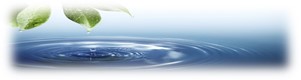 __________________________________________________________________________________5920-A Cherry Creek Rd, Port Alberni, BC V9Y 8R7   email: ccww@shaw.ca    www.cherrycreekwater.com    Phone: 250-723-2214CHERRY CREEK IMPROVEMENT DISTRICT TRUSTEE NOMINATION FORMNAME OF PERSON YOU WISH TO NOMINATE: _______________________________LEGAL/RESIDENTIAL ADDRESS OF NOMINEE:  ________________________________________   PHONE NUMBER OF NOMINEE:  __________________________   SIGNITURE OF NOMINATOR:  _____________________________   LEGAL/RESIDENTIAL ADDRESS OF NOMINATOR:  _________________________________   PHONE NUMBER OF NOMINATOR:  ________________________NOTE: THE NOMINATION FORM MUST BE SIGNED BY THE NOMINATOR, AND MUST ALSO BE SIGNED BY THE NOMINEE CONSENTING TO THE NOMINATION. ALL NOMINATIONS ARE SUBJECT TO VERIFICATION BY THE BOARD OFFICE.All Trustees take an Oath of Office and are expected to abide by the District’s Conflict of Interest & Commitment Policy.SIGNITURE OF NOMINEE: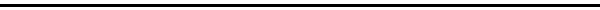 DATE:Board Office Verification: 